UNIVERSIDAD NACIONAL “HERMILIO VALDIZÁN”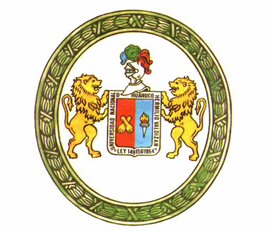 DIRECCIÓN UNIVERSITARIA DE INVESTIGACIÓN PROYECTO DE INVESTIGACIÓNLA AUDITORÍA DE GESTIÓN COMO HERRAMIENTA PARA EVALUAR EL DESEMPEÑO EN LA MUNICIPALIDAD DISTRITAL DE AMARILIS – HUÁNUCO – 2014 RESPONSABLE	: FLORENCIO ESPINOZA HUERE HUÁNUCO – PERÚ2014 ÍNDICE EL PROBLEMA DE INVESTIGACIÓNPlanteamiento del problemaLa gestión en los gobiernos locales, así como en situación financiera, se caracteriza por una creciente actividad cotidiana, como consecuencia de la globalización y los cambios tecnológicos que se dan en el mundo, esto implica mayor control en la gestión municipal, sea una gerencia científica.Para que no ocurra lo indicado, los auditores independientes o auditores de los municipios, deben emplear un método el más adecuado escepticismo profesional, sin dejar de lado los métodos y técnicas y procedimientos que utiliza la auditor debe sentirse satisfecho por su labor profesional que realiza. El problema existe cuando el auditor no está conforme con el trabajo que realiza, porque faltan algunos factores o elementos, normas o principios de contabilidad que no le permite realizar su trabajo como él lo quisiera.Una auditoría de gestión, puede ser realizada a una entidad pública o privada, porque en ambos casos existe gestión de parte logística y las transacciones que realizan los funcionarios.Para entender el concepto de auditoría de gestión, es necesario conocer los conceptos tradicionales de auditoría administrativa y auditoria operacional que fueron reemplazados por este último. William P. Leonard presenta la siguiente definición: La auditoria administrativa puede definirse como el examen compre4nsivo y constructivo de la estructura organizativa de una empresa, de una institución o departamento gubernamental; o de cualquier otra entidad y de sus métodos de control, medios de operación y empleo que cié a sus recursos humanos y materiales. El concepto de auditoría de gestión, con su preocupación de control operativo, es el puente y a veces el catalizador entre la auditoría financiera tradicional y un método de servicios administrativos para solucionar el problema de un tiempo. “Auditoría de Gestión como herramienta para evaluar el desempeño en la Municipalidad de Amarilis – Huánuco Se ha determinado que no se lleva a cabo la evaluación de las autoridades, funcionarios y trabajadores en general. La entidad no dispone de un sistema de medición de la eficiencia, economía y efectividad del capital humano del gobierno local. Esta situación viene permitiendo que autoridades que hacen un buen trabajo y otras que no hacen lo mismo, sean consideradas en el mismo nivel y  las otras que hacen un buen trabajo pero con perfil bajo no tengan el apoyo ciudadano por falta de un sistema de medición del desempeño. Esta misma situación se presenta también entre funcionarios y trabajadores, los cuales no son evaluados periódicamente permaneciendo en sus puestos pese al rechazo manifiesto de las autoridades, personal de la municipalidad y la ciudadanía. En los gobiernos locales en general y en particular el de en la Región Huánuco, no se evalúan el desempeño de la entidad. Dicha evaluación implica comparar la ruta seguida por la entidad al conducir sus actividades con los objetivos, metas, políticas y normas establecidas por la legislación y por la propia entidad, y; aplicar otros criterios razonables de evaluación al personal, recursos financieros, recursos materiales y otros. La entidad no realiza la evaluación de efectividad, es decir no dispone de medidas de logro de metas, objetivos y otros beneficios que pretende alcanzar y que estén previstos en la Ley Orgánica de Municipalidades o han sido fijadas por el concejo municipal. No aplica ningún sistema de evaluación de desempeño. La entidad no realiza la evaluación de la eficiencia, porque no dispone de estándares para comparar los servicios entregados a la comunidad y los recursos utilizados para ese fin. No aplica ningún sistema de evaluación al respecto. La entidad no realiza la evaluación de la economía de sus recursos. Adquiere recursos, sean financieros, humanos, materiales, sin obtener la cantidad requerida, al nivel razonable de calidad, en la oportunidad y lugar apropiado y al menor costo posible. No aplica ningún  sistema de evaluación  del  grado de economía de sus recursos.FORMULACIÓN DEL PROBLEMAProblema Principal¿En qué medida la auditoría de gestión, como sistema de medición, permitirá evaluar el desempeño en la Municipalidad Distrital de Amarilis?Problemas Secundarios¿Por  qué la auditoría de  gestión constituye  una herramienta para evaluar el desempeño en la Municipalidad de Amarilis?¿La auditoría de gestión permite medir la economía, eficiencia y eficacia en la adquisición, protección y utilización de los recursos materiales, humanos y financieros?ObjetivosObjetivo PrincipalDeterminar, si la auditoría de gestión, como sistema de medición, coadyuva en la evaluación del desempeño en la Municipalidad Distrital de Amarilis?Objetivos EspecíficosFundamentar que la auditoría de gestión constituye una herramienta para evaluar el desempeño en la Municipalidad Distrital de Amarilis.Analizar si la auditoría de gestión permite medir la economía, eficiencia y eficacia en la adquisición, protección y utilización de los recursos materiales, humanos y financieros.Hipótesis “Si la auditoría de gestión determina el grado de medición de la eficiencia, economía y efectividad en la utilización de los recursos, entonces constituye una herramienta para realizar la evaluación de desempeño en la municipalidad distrital de Amarilis.Variables Variable Independiente:La auditoría de gestiónIndicadores:Economía en la adquisición, protección y utilización de los recursos.Eficiencia en el uso de los recursos para la producción B y SS.Variable dependiente:Evaluación del DesempeñoIndicadores:Evaluación de desempeño en la Municipalidad Distrital de Amarilis X1Desempeño en la gestión de las autoridades municipales X2.Operacionalización de VariablesProyecto de Investigación: La auditoría de gestión como herramienta para evaluar el desempeño en la Municipalidad Distrital de Amarilis – Huánuco – 2014.MARCO TEÓRICO Y CONCEPTUALLas teorías que tienen relación con el tema de investigación son:La  teoría de las finanzas publicasRETCKIMAN K. Benjamin (1987, p. 14 y 15) sobre la teoría de las finanzas sostiene: “El método de la economía pública ha cambiado totalmente en los últimos 30 años, y esta transformación vinculada estrechamente con John M. Keynes y su teoría general, tiene un aspecto técnico de consideraciones teóricas, pero decisivo para su formulación, y que es el  crecimiento desmesurado del sector público, y cuatro aspectos tomados de la ciencia económica, como son: 1° El uso generalizado del análisis macroeconómico; 2° La difusión de la contabilidad social y su técnica; 3° Alcanzar el empleo pleno de los países avanzados, y 4° La movilización del excedente económico en las naciones subdesarrolladas. Es evidente, por otra parte (...) estos aspectos, que naturalmente son tomados de la economía general, no han sido aceptados sin discusión como formando parte de esta disciplina, y que en algunos casos las consideraciones de los autores le han sido adversas. Otro detecto de que adolece el sistema es que si se tienen en cuenta los grandes apartados de la economía pública (se aceptarán aquí los cuatro usados tradicionalmente: Gastos públicos, ingresos gubernamentales, deuda pública y administración financiera) se encontrarán cuestiones y problemas que quedan dentro de la línea fronteriza de varias ciencias, hecho que ya se mencionó al designar a la economía pública de la que podría decirse que trata la forma en que los objetivos gubernamentales son obtenidos a través de la asignación de recursos económicos, de la distribución de la riqueza, del ingreso y de la estabilidad en el nivel de precios y el desarrollo económico, usando entradas, gastos, deuda pública y otras transacciones. De esta manera el análisis cae dentro de los campos de la ciencia política y de la sociológica. La economía trata primordialmente con el individuo o grupo de individuos; la economía pública, específicamente del Estado. La primera considera las relaciones materiales entre las personas; la segunda trata las mismas relaciones entre el Gobierno y ciudadanos”. Teorías Básicas La teoría de la Administración Pública La teoría de la administración pública consiste en el estudio de los aspectos administrativos del Estado. A ella le atañen los principios que explican, de manera general, el ser y el devenir de la administración pública. El ser de la administración pública consiste en bs elementos esenciales que la constituyen; el devenir es su evolución hasta el presente. La diferenciación de lo administrativo a partir del concepto de policía, propició que desde 1756 se sentaran las bases para el estudio científico de la administración pública como una disciplina independiente. Lo administrativo fue diferenciado de lo político, lo financiero y lo económico, dentro del fenómeno estatal en su conjunto. Se trató de una precisión de funciones que se especializaba entre sí, pero que permanecían estrechamente relacionadas dentro de la relacionadas dentro de la unidad brindad por el  Estado. Por consiguiente, el Estado es la unidad fenoménica y la unidad teórica que vincula a la Ciencia de la Administración pública, con das ciencias políticas que también tienen al Estado corno objeto de estudio. Carle Romió en su libro “Teoría de la Organización y de la Administración Pública” p, 2 sostiene que: En los ya lejanos años 60 la Teoría de la Organización dio un salto cualitativo importante de la mano de la Teoría General dé Sistemas al comprender que las organizaciones debían analizarse de manera integral sin dejar de lado ninguna de sus dimensiones fundamentales. En este sentido, una organización (en nuestro caso una organización pública) agrupa las siguientes dimensiones fundamentales: entorno, objetivos, estructura administrativa, recursos humanos, recursos tecnológicos, financieros y materiales, procesos administrativos. Como es de apreciar la figura comprende el proceso integral de la administración pública que se puede resumir en entrada -proceso-salida. La Administración pública es una realidad social, política y organizativa que requiere unos tratamientos analíticos jurídicos, económicos, sociológicos y politológicos.Pero estos tratamientos científicos pueden ser insuficientes. Las transformaciones del Estado, las nuevas tareas a abordar por las diversas administraciones públicas, y sobre todo el enorme predominio de los recursos financieros y humanos que han supuesto y suponen la creciente actividad de prestación de servicios, han puesto de relieve la aproximación organizativa, también denominada gerencialista o eficientista (Subirats, 1990-225) Esta circunstancia es fundamental: las administraciones públicas han adquirido nuevas funciones y objetivos que han originado substanciales cambios en su composición y estructura, de tal forma que la aproximación organizativa parece ineludible. Conceptos La auditoría de gestión La auditoría de gestión, conocido también auditoría operativa o auditoría administrativa consiste en: El examen crítico, sistemático y detallado de las áreas y Controles Operacionales de un ente, realizado con independencia y utilizando técnicas específicas, con el propósito de emitir un informe profesional sobre la eficacia eficiencia y economicidad en el manejo de los recursos, para la toma de decisiones que permitan la mejora de la productividad del mismo. Indicadores de gestión Un indicador es un punto en una estadística simple o compuesta que refleja algún rasgo importante de un sistema dentro de un contexto de interpretación. A través de un indicador se pretende caracterizar el éxito o efectividad de un sistema, programa u organización, sirviendo de una medida aproximada de algún componente o la relación entre componentes. Los indicadores expresan una relación cuantitativa entre dos cantidades de un mismo proceso, o procesos diferentes que permiten obtener un valor porcentual del cual pueden derivarse rangos de evaluación aplicables a una organización o empresa. Los indicadores, aportan a las características, tales como el ser relevantes, factibles de medir e interpretar y verificables, son útiles para apoyar los procesos de toma de decisiones. Evaluación del desempeño El procedimiento para evaluar el personal se denomina comúnmente evaluación del desempeño, y generalmente se elabora a partir de programas formales de evaluación, basados en una razonable cantidad de informaciones respecto a los empleados y a su desempeño en el cargo. Uno de los retos más importantes en la gestión de los recursos humanos en los tiempos modernos, es la búsqueda de una metodología de evaluación del desempeño que sea capaz de mejorar la interacción entre el trabajador y la Organización (empresa) para lograr un beneficio mutuo. Desde el punto de vista conceptual se puede plantear que: La Evaluación del Desempeño, consiste en la identificación y medición de los objetivos de la labor que desempeña un individuo, la forma en que utiliza los recursos para cumplir esos objetivos y la gestión del rendimiento humano en las organizaciones.METODOLOGÍA Tipo de InvestigaciónEl proyecto utilizará el tipo explicativo, porque no se puede describir conceptos o hechos, sino responder las causas del problema del proyecto de investigación.Diseño de InvestigaciónEl diseño de investigación que utilizará el Proyecto es NO EXPERIMENTAL, porque en el desarrollo del Proyecto de Investigación no se manipulará deliberadamente la variable independiente.Composición de la población – muestra población:La población está constituida por los funcionarios y trabajadores del Municipio Distrital de Amarilis de la ciudad de Huánuco.Muestra:Después de ver las características de la población y de la unidad de análisis que viene a ser los trabajadores y funcionarios del distrito de Amarilis  de la ciudad de Huánuco, el tamaño de la muestra se determina utilizando la siguiente fórmula:De donde:N1 = muestraS2 = varianza de la muestraV2 = varianza de la población Ajuste de la fórmula De donde:n1 = muestraN = poblaciónASPECTOS ADMINISTRATIVOSPresupuestoCronograma de Actividades ** Modificación por la Dirección Universitaria de InvestigaciónBIBLIOGRAFÍA Contraloría General de la República. (1998) Manual de Auditoría Gubernamental. Lima: Editora Perú, 457pp Contraloría General de la República. (1995) Normas de Auditoría Gubernamental. Lima: Editora Perú. Chiavenato ldalberto (1998) Introducción a la Teoría General de la Administración. México. Mc Graw Hill. Chiavenato ldalberto (2006) Administración de Recursos Humanos. México. Mc Graw Hill. Drucker Peter F. (2004) La Gerencia en la Sociedad Futura. Bogotá. Grupo Editorial Norma. Evans & Lindsay (1999) Administración y Control de la Calidad. México. Grupo Editorial Iberoamérica SA. De CV. Editorial Océano (2006) Auditoría. Madrid. Editorial Océano/Centrum. Gómez Bravo, Luis (2006) Mejoramiento Continuo. www.monografias .com. Federación de Colegios de Contadores Públicos del Perú (2004). Normas Internacionales de auditoría (NIAS). Lima. Imprenta del Colegios de Contadores Públicos de Lima Instituto de Auditores Internos de España-Coopers & Lybranci, SA. (2004) Los Nuevos conceptos del Control Interno- INFORME COSO. Madrid. Ediciones Díaz de Santos SA. López Mas, Julio (2006) Motivación laboral y Gestión de Recursos Humanos en la Teoría de Frederick Herzberg. México. Editorial LIMUSA. Reyes Ponce, Agustín (2006) Administración de Personal. México. Editorial LIMUSA. Valdivia Delgado, Cesar A. (2005) Contabilidad Gubernamental. Lima. Centro de Estudios Gubernamentales. 939pp Yoder, Dale (2006) Manejo de Personal y Relaciones Industriales. México. Editorial LIMUSA SUBIRATS, J. (1990), “La Administración Pública como Problema. El Análisis de Políticas Públicas como Propuesta” , en Documentación Administrativa, núm. 224- 225Ramió, Carle, (1993) Teoría de Organización y Administración Pública. Madrid.Retchkiman, Benjamin (1987). Teoría de las Finanzas Pública. México.UNIVERSIDAD NACIONAL “HERMILIO VALDIZÁN”DIRECCIÓN UNIVERSITARIA DE INVESTIGACIÓN PROYECTO DE ARTÍCULO CIENTÍFICOLA AUDITORÍA DE GESTIÓN COMO HERRAMIENTA PARA EVALUAR EL DESEMPEÑO EN LA MUNICIPALIDAD DISTRITAL DE AMARILIS – HUÁNUCO – 2014 RESPONSABLE	: FLORENCIO ESPINOZA HUERE HUÁNUCO – PERÚ2014 RESUMENLa Sociedad Peruana, porque no decir la sociedad huanuqueña, en los últimos años ha experimentado, el crecimiento en los índices ha experimentado, el crecimiento en los índices de la corrupción, que están focalizados básicamente en las obras públicas inconclusas a pesar de haberse ejecutado el 100% de su presupuesto, o en alguno de las cosas, obras de mala calidad. Estos hechos distorsionan los principios de economía, eficiencia y eficacia.En tal virtud, este proyecto trata de investigar esos fenómenos, mediante trabajo de investigación titulada: “La auditoría de gestión como herramienta para evaluar el desempeño en la Municipalidad Distrital de Amarilis – Huánuco”.Palabras claves:Auditoría de gestión, evaluación del desempeño, municipalidades, presupuesto público.ABSTRACTThe Peruvian Society, why not say the Huanuco society in recent years has experienced growth rates has experienced growth rates of corruption, which are focused primarily on the unfinished public works despite having executed the 100% of its budget, or any of the things, shoddy works. These facts distort the principles of economy, efficiency and effectiveness.As such, this project aims to investigate these phenomena by research entitled "Performance audit as a tool to evaluate the performance in the District Municipality of Amarilis - Huanuco." Keywords:Audit, performance evaluation, municipalities, public budget.INTRODUCCIÓNLa Municipalidad del distrito de Amarilis, como cualquier otro distrito del Perú, recibe ingresos del tesoro público para realzar obras y una parte para remuneraciones de su personal que labora en el Municipio, pero, tiene que existir una buena gerencia municipal, que asesore al alcande del municipio en la parte técnica; ver la gestión y control de la administración de los recursos, mediante la auditoría de gestión, como dice: [Subirats J. 1990-225]“La administración pública han adquirido nuevas funciones y objetivos” (1)MATERIAL Y MÉTODOS La población que se investigará estará comprendida por los directivos, funcionarios y trabajadores de la municipalidad distrital de Amarilis y muestra estará compuesto por 50 personas.Durante el desarrollo del Proyecto, se utilizará los métodos: inductivo – deductivo, dialéctico, utilizará también la encuesta como técnica de investigación, como sostiene [Retchkiman 1987-15]“El método de la economía pública ha cambiado totalmente en los últimos 30 años” (2)RESULTADOS Después de los exámenes, que se realizarán, se intenta los siguientes resultados: los directivos, funcionarios y trabajadores, pueden aceptare que la auditoría de gestión, no es una herramienta que puede solucionar los problemas de corrupción en la realización de obras, por parte de los municipios, financiados por el tesoro público.DISCUSIÓNHoy por hoy la auditoría de gestión tiene mucha importancia en la administración pública, corrobora [Romió 1990-2] “Las organizaciones públicas debían analizarse de manera integral sin dejar de lado ninguna de sus dimensiones fundamentales” (3)El otro principio se refiere a la eficiencia en la utilización de los recursos, esto implica que los recursos materiales, humanos y financieros deben utilizarse en la producción de buen servicio público al ciudadano amarilence.REFERENCIA BIBLIOGRÁFICASUBIRATS, J. (1990). La Administración Pública como Problema, México, página. 225.RETCHKIMAN, Benjamin (1987). Teoría de las finanzas públicas. México.ROMIÓ, Carle (1993). Teoría de organización y la administración pública. Médico.Correo: fehlass@gmail.comPROBLEMA DE INVESTIGACIÓN3Planteamiento del problema 3Formulación del problema 5Objetivos: General y específicos 5Hipótesis 6MARCO TEÓRICO 7Antecedentes de la investigación 7Teorías Básicas 8Conceptos 10METODOLOGÍA 12Tipo de investigación 12Diseño de investigación 12Población – muestra 12ASPECTOS ADMINISTRATIVOS 13Cronograma de actividades 13Presupuesto 13BIBLIOGRAFÍA 14VariablesOperacionalizaciónDimensionesIndicadoresVariable Independiente Auditoría de GestiónExamen crítico, sistemático y detallado de las áreas y controles operacionales de un enteFuncionarios del municipioEconomía en la adquisición Utilización adecuado de recursos.Variable Independiente Auditoría de GestiónExamen crítico, sistemático y detallado de las áreas y controles operacionales de un enteTrabajadores del municipioEficiencia Uso adecuado de recursos Producción de servicios Variable Independiente Evaluación del desempeñoProcedimiento para evaluar a funcionarios y trabajadores, sobre las tareas encomendadas por ley.Funcionarios del municipioEvaluación y desempeño de los auditores.Variable Independiente Evaluación del desempeñoProcedimiento para evaluar a funcionarios y trabajadores, sobre las tareas encomendadas por ley.Trabajadores del municipioEvaluación y desempeño de los trabajadoresN°RUBROCOSTO ESTIMADO1Investigador 2,0001Asesor metodológico 1,000Recursos logísticos (papelera y otros)2,000TOTAL5,000ACTIVIDADESAÑO 2014AÑO 2014AÑO 2014ACTIVIDADESE-AM-AS-DFormulación del proyectoXXXRevisión BibliográficaXXXXXXXPrimer avance XXSegundo avance XXTercer avanceXXElaboración del informe finalXXXPresentación del informe finalXXX